      V rámci Klubu čtenářské gramotnosti navštívila 12. ledna naše mladé čtenáře spisovatelka dětských knih, paní Pavlína Jurková. Velmi poutavou formou vylíčila žákům „život“ knihy od jejího zrození u spisovatele, přes ilustrátora, korektora a vytištění jednoho z nakladatelství, až po křest knihy a její následnou propagaci, např. právě besedami s dětmi ve školách.      Paní Jurková seznámila žáky se svojí knihou Tajemství rodiny M. přečtením krátké ukázky a stručnou anotací tak, aby děti nalákala ke čtení a zároveň neprozradila nic důležitého. Pozastavila se i nad obálkou a ilustracemi knihy.      Žáci dále měli možnost prohlédnout si další knihy, jichž je paní Jurková autorkou (či spoluautorkou). Paní spisovatelka dětem vysvětlila, jak je pro výběr knihy čtenářem důležitá obálka knihy (ilustrace i název). Následně měli žáci možnost vytvořit si obálku knihy (název i ilustraci) dle vlastní fantazie.      Na závěr besedy si děti mohly zakoupit knihy s vlastnoručním věnováním a podpisem paní Pavlíny Jurkové. 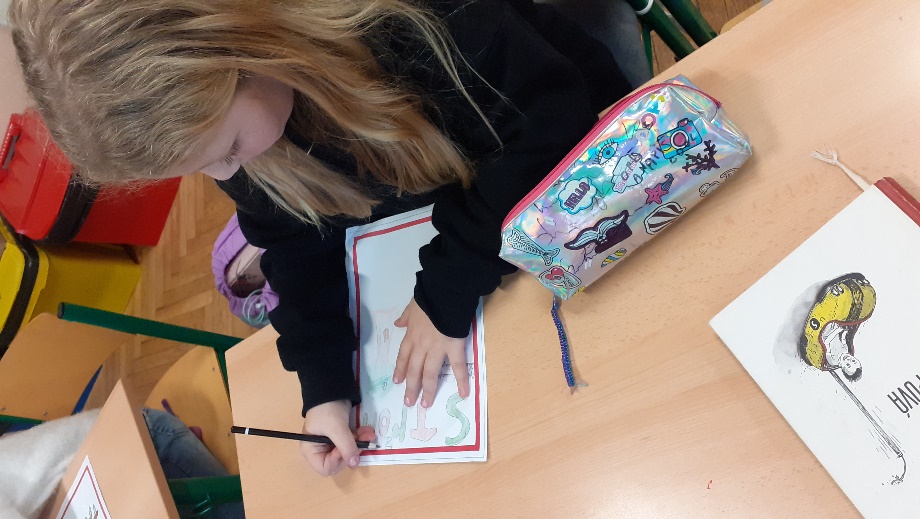 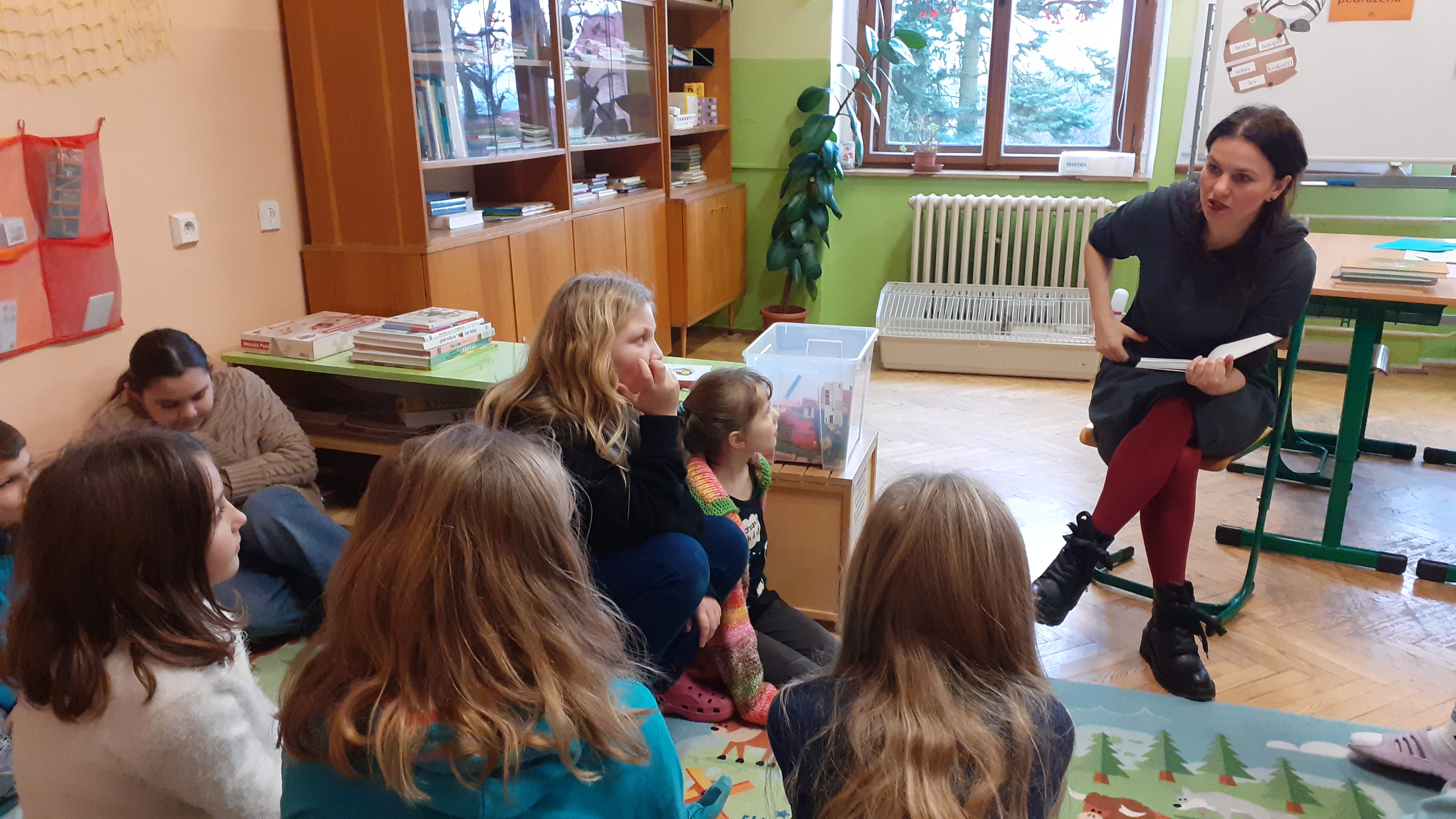 